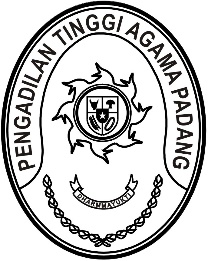 Nomor     	: W3-A/3003/OT.00/11/2021	15 November 2021Lampiran	: -Perihal	:	UndanganYth. Pejabat Struktural dan Fungsional PTA Padang;Pegawai PTA Padang.Bahwa Kepala Biro Hukum dan Hubungan Masyarakat mengadakan pembinaan dalam rangka meningkatkan SDM kehumasan dalam hal kemampuan publikasi pada peradilan wilayah Sumatera Barat, maka kami mengundang Saudara untuk mengikuti acara tersebut yang Insya Allah akan dilaksanakan pada:Hari/Tanggal	:	Senin/ 15 November 2021Jam	:	09.30 WIB s.d. selesai Tempat	:	Pengadilan Tinggi Agama Padang			Jl. By Pass KM. 24, Anak Air, PadangDemikian disampaikan dan terima kasih.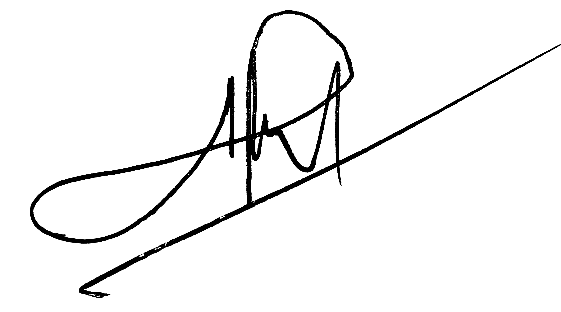 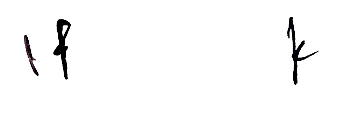 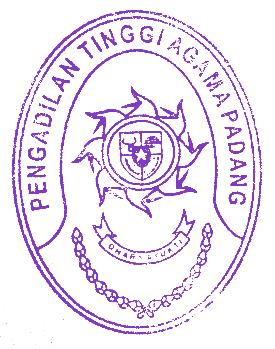 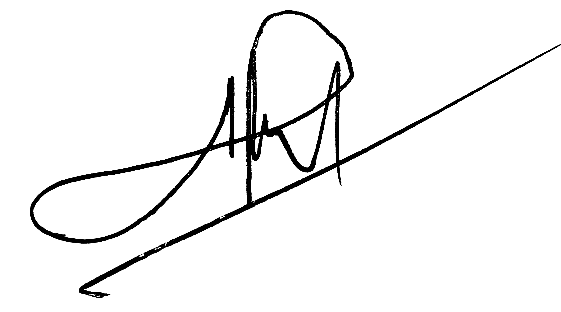 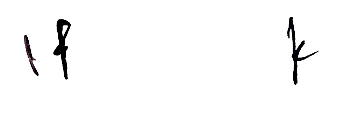 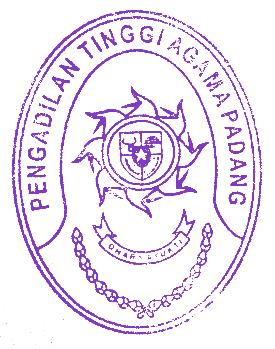 Wassalam,Wakil Ketua,Abd. HakimTembusan:	        Ketua Pengadilan Tinggi Agama Padang (sebagai laporan)